Supplementary Figure 1. Geometric mean (95% confidence intervals, Cis) of whole blood lead (Pb) concentrations in children aged 1-2 years stratified by sex, NHANES 2015-2016 (N=361). Symbols represent unadjusted geometric mean blood Pb and bars represent 95% CIs in males (n = 189) and females (n = 172) aged 1-2 years. Data originated from a single primary sampling unit (PSU). We conservatively centered at the sample grand mean rather than the stratum mean using the “lonely.psu” option in the ‘survey’ R package. Because PSUs are usually single counties, these results may not be fully representative of this segment of the U.S. population (1-2 year olds). 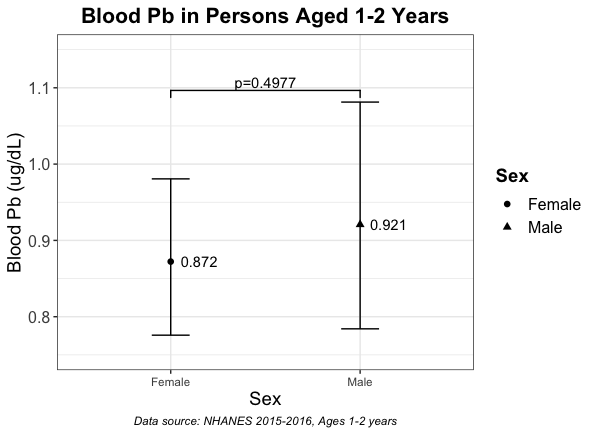 Supplementary Table 1. Percentiles and geometric means (95% confidence intervals, CIs) for whole blood metal concentrations in NHANES 2015-2016 (N = 4,987). Blood metals were measured in all participants 1-11 years old (N= 1,813) and in a one-half random subsample of participants 12 years and older (N=3,174).Abbreviations: Pb, lead; Cd, cadmium; Mn, manganese; Hg, mercury; LOD, limit of detection.
The LOD values are all in µg/L, with the exception of Pb which is in µg/dL.
†Not evaluated in this analysis due to the high % of values < LOD.
Analyses were conducted in R using the ‘survey’ package to account for NHANES complex sampling design and weights.Supplementary Table 2. Number and percentage of samples below the LOD for a given metal, sex, and age group. Values for the LOD are shown in Supplementary Table 1. Abbreviations: Pb, lead; Cd, cadmium; Mn, manganese; Hg, mercury; MeHg, methyl mercury; LOD, limit of detection. The LOD values are all in µg/L, with the exception of Pb which is in µg/dL.
The life stages are defined as follows: child, age < 12 years; adolescent, age 12-21 years; adult, age 22-65 years; elderly, age > 65 years. Supplementary Table 3. Geometric means (95% confidence intervals, CIs) of whole blood metal concentrations stratified by sex, NHANES 2015-2016. Blood metals were measured in all participants 1-11 years old (N= 1,813) and in a one-half random subsample of participants 12 years and older (N=3,174).Abbreviations: Pb, lead; Cd, cadmium; Mn, manganese; Hg, mercury.
‡p-value determined using design-based t-test comparing blood metal levels of males and females.
All percentages are weighted to account for NHANES complex sampling design and survey weights. Supplementary Table 4. Geometric means (95% confidence intervals, CIs) of whole blood metal concentrations stratified by sex and age group, NHANES 2015-2016. Blood metals were measured in all participants 1-11 years old (N= 1,813) and in a one-half random subsample of participants 12 years and older (N=3,174).Abbreviations: Pb, lead; Cd, cadmium; Mn, manganese; Hg, mercury; MeHg, methyl mercury.
Geometric means are all in µg/L, except for Pb which is in µg/dL.
The life stages are defined as follows: child, age < 12 years; adolescent, age 12-21 years; adult, age 22-65 years; elderly, age > 65 years. Supplementary Table 5. Summary of experimental evidence of sex-specific neurological outcomes for lead (Pb). Table summarizes behavioral/emotional, cognitive, epigenetic, and other effects reported to exhibit sex differences following Pb exposure in experimental studies. M: Males; F: Females; PND: Postnatal day; GD: Gestational day; ppm: parts per million; DNMT1: DNA methyltransferase 1; DNMT3A: DNA methyltransferase 3 alpha; MeCP2: Methyl-CpG binding protein 2; NA: Not available. 
*not significantSupplementary Table 6. Summary of experimental evidence of sex-specific neurological outcomes for mercury (Hg). M: Males; F: Females; MeHg: Methyl mercury; HgCl2: Mercuric chloride; GD: Gestational day; PND: Postnatal day; TrxR1: Thioredoxin; GPx1: Glutathione peroxidase 1; TNFα: Tumor necrosis factor alpha; HPA: Hypothalamic-pituitary-adrenal; qRT-PCR: Real-time quantitative reverse transcription PCR.
*not significantSupplementary Table 7. Summary of experimental evidence of sex-specific neurological outcomes for manganese (Mn). M: Males; F: Females; MnCl2: Manganese chloride; MnSO4: Manganese sulfate; MMT: methylcyclopentadienyl manganese tricarbonyl; AUC: area under the plasma concentration-time curve; IV: Intravenous; IP: Intraperitoneal; SC: Subcutaneous; MAO: monoamine oxidase; GS: Glutamine synthetase. * not significantSupplementary Table 8. Summary of experimental evidence of sex-specific neurological outcomes for cadmium (Cd). M: Males; F: Females; GD: Gestational day; PND: Postnatal day; CdCl2: Cadmium chloride; ppm: Parts per million; GR: glucocorticoid receptor; DNMT1a: DNA methyltransferase 1 alpha. *not significantSupplementary Table 9. Summary of experimental evidence of sex-specific outcomes for arsenic (As). M: Males; F: Females; ppb: Parts per billion; DPAA(V): Arsenic diphenylarsinic acid; GR: Glucocorticoid receptor; Hsd: Hydroxysteroid dehydrogenase; Trx-1: Thioredoxin; GSH: Glutathione; GSSH: Glutathione disfulfide (reduced form of glutathione). *not significantMetalN10th90thMedian (25th, 75th)Geometric mean (95% CI)LODN (%) < LODPb (µg/dL)49870.352.140.78 (0.5, 1.32)0.82 (0.78, 0.87)0.075 (0.1%)Cd (µg/L)49870.070.810.22 (0.13, 0.4)0.24 (0.23, 0.25)0.101277 (25.6%)Mn (µg/L)49876.3614.829.52 (7.7, 11.95)9.59 (9.38, 9.80)0.990 (0%)Hg (µg/L)Total49870.202.540.60 (0.33, 1.26)0.68 (0.62, 0.74)0.281270 (25.5%)Methyl49370.082.300.38 (0.14, 1.03)0.41 (0.37, 0.47)0.121343 (27.2%)Inorganic †4937----0.274201 (85.1%)Ethyl †4937----0.164882 (98.9%)N (%) < LODN (%) < LODN (%) < LODN (%) < LODN (%) < LODSexLife StagePbCdMnTotal HgMeHgMaleChild1 (0.11%)515 (55.6%)0 (0%)415 (44.8%)410 (44.3%)FemaleChild0 (0%)486 (54.8%)0 (0%)370 (41.7%)378 (44.6%)MaleAdolescent0 (0%)83 (26.9%)0 (0%)106 (34.3%)99 (32.0%)FemaleAdolescent2 (0.65%)66 (21.5%)0 (0%)96 (31.3%)112 (36.5%)MaleAdult1 (0.10%)77 (8.0%)0 (0%)106(11.0%)125 (12.9%)FemaleAdult1 (0.10%)42 (4.1%)0 (0%)101 (10.0%)139 (13.7%)MaleElderly0 (0%)5 (1.7%)0 (0%)38 (13.2%)41 (14.3%)FemaleElderly0 (0%)3 (1.0%)0 (0%)38 (13.1%)39 (13.4%)MalesMalesFemalesFemalesMetalN
(%)Geometric mean (95% CI)N
(%)Geometric mean (95% CI)p-value‡Pb (µg/dL)2488 (48.80%)0.92 (0.87, 0.98)2499 (51.20%)0.74 (0.68, 0.79)2.58E-05Cd (µg/L)2488 (48.80%)0.22 (0.20, 0.23)2499 (51.20%)0.26 (0.25, 0.28)1.77E-05Mn (µg/L)2488 (48.80%)8.99 (8.76, 9.23)2499 (51.20%)10.20 (9.97, 10.43)1.40E-08Hg, total (µg/L)2488 (48.80%)0.68 (0.63, 0.74)2499 (51.20%)0.68 (0.61, 0.75)0.95Hg, methyl (µg/L)2460 (48.76%)0.43 (0.38, 0.48)2477 (51.24%)0.40 (0.34, 0.46)0.22Geometric Mean (95% CI)Geometric Mean (95% CI)Geometric Mean (95% CI)Geometric Mean (95% CI)Geometric Mean (95% CI)Geometric Mean (95% CI)Geometric Mean (95% CI)SexLife StagePbCdMnTotal HgNMeHgNMaleChild0.67 (0.60, 0.74)0.092 (0.088, 0.096)10.22 (9.86, 10.58)0.33 (0.31, 0.36)9260.16 (0.15, 0.18)902FemaleChild0.62 (0.57, 0.67)0.094 (0.09, 0.10)10.94 (10.57, 11.32)0.33 (0.30, 0.36)8870.16 (0.14, 0.18)869MaleAdolescent0.55 (0.52, 0.58)0.13 (0.12, 0.15)9.73 (9.44, 10.02)0.42 (0.37, 0.48)3090.23 (0.19, 0.27)309FemaleAdolescent0.40 (0.37, 0.43)0.15 (0.13, 0.16)11.09 (10.41, 11.80)0.38 (0.34, 0.42)3070.20 (0.17, 0.23)307MaleAdult0.98 (0.92, 1.05)0.25 (0.23, 0.28)8.74 (8.44, 9.05)0.82 (0.76, 0.89)9660.55 (0.49, 0.61)962FemaleAdult0.74 (0.68, 0.80)0.32 (0.30, 0.34)10.27 (10.06, 10.48)0.83 (0.75, 0.91)10140.50 (0.43, 0.58)1012MaleElderly1.60 (1.46, 1.74)0.34 (0.30, 0.39)8.46 (7.97, 8.98)0.85 (0.72, 1.01)2870.60 (0.48, 0.74)287FemaleElderly1.29 (1.20, 1.39)0.37 (0.35, 0.41)8.93 (8.45, 9.43)0.80 (0.68, 0.94)2910.52 (0.42, 0.65)28949874937Sex-specific Neurological Outcomes: Experimental EvidenceSex-specific Neurological Outcomes: Experimental EvidenceSex-specific Neurological Outcomes: Experimental EvidenceSex-specific Neurological Outcomes: Experimental EvidenceSex-specific Neurological Outcomes: Experimental EvidenceSex-specific Neurological Outcomes: Experimental EvidenceSex-specific Neurological Outcomes: Experimental EvidenceSex-specific Neurological Outcomes: Experimental EvidenceSex-specific Neurological Outcomes: Experimental EvidenceDevelopmental (prenatal and early postnatal)Developmental (prenatal and early postnatal)Developmental (prenatal and early postnatal)Developmental (prenatal and early postnatal)Developmental (prenatal and early postnatal)Developmental (prenatal and early postnatal)Developmental (prenatal and early postnatal)Developmental (prenatal and early postnatal)Developmental (prenatal and early postnatal)Behavioral/emotional effectsBehavioral/emotional effectsBehavioral/emotional effectsBehavioral/emotional effectsBehavioral/emotional effectsBehavioral/emotional effectsBehavioral/emotional effectsBehavioral/emotional effectsBehavioral/emotional effectsReferenceSpeciesExposure; AgeDose (external)DomainAssessmentEffect on MalesEffect on FemalesVulnerable sexKasten-Jolly et al., 2012BALB/
cAnNTac miceDevelopmental period; 21 days0, 20 ppm, oral, drinking waterAggressivenessIntruder assayAggressive behavior towards cage mates-M > FKasten-Jolly et al., 2012BALB/
cAnNTac miceDevelopmental period; 21 days0, 20 ppm, oral, drinking waterExploratory behaviorExploratory behavior test-Reduced spatial memory and exploratory activityM < Fde Souza Lisboa et al., 2005Wistar ratsPregnancy and Lactation10 mg, oral, daily gavageAnxietyOpen field testHigherHighM > Fde Souza Lisboa et al., 2005Wistar ratsPregnancy and Lactation10 mg, oral, daily gavageDepressionForced swim testHighHigherM < FSobolwski et al., 2020C57BL/6 mice2 months prior to mating up to 3 generations; 8 weeks100 ppm, oral, drinking waterBehavioralSchedule-controlled behaviorLowerHigherM < FSobolwski et al., 2020C57BL/6 mice2 months prior to mating up to 3 generations; 8 weeks100 ppm, oral, drinking waterBehavioralLocomotor activityLowerHigherM < FSobolwski et al., 2020C57BL/6 mice2 months prior to mating up to 3 generations; 8 weeks100 ppm, oral, drinking waterBehavioralElevated plus mazeLowerHigherM < FSobolwski et al., 2020C57BL/6 mice2 months prior to mating up to 3 generations; 8 weeks100 ppm, oral, drinking waterBiochemicalSerum corticosteroneLowerHigherM < FDevelopmental (weaning-adult exposure)Developmental (weaning-adult exposure)Developmental (weaning-adult exposure)Developmental (weaning-adult exposure)Developmental (weaning-adult exposure)Developmental (weaning-adult exposure)Developmental (weaning-adult exposure)Developmental (weaning-adult exposure)Developmental (weaning-adult exposure)Behavioral/emotional effectsBehavioral/emotional effectsBehavioral/emotional effectsBehavioral/emotional effectsBehavioral/emotional effectsBehavioral/emotional effectsBehavioral/emotional effectsBehavioral/emotional effectsBehavioral/emotional effectsReferenceSpeciesExposure; AgeDose (external)DomainAssessmentEffect on MalesEffect on FemalesVulnerable sexSoeiro et al., 2007Swiss micePND 21, subchronic (70 day exposure; 30 day reversal)0, 50, 100 or 500 ppm, oral, drinking waterAntidepressant effectForced swim test50 ppm500 ppmM > FAntidepressant effectTail suspension test50 ppm50 ppmM = FAnxietyElevated plus maze500 ppm-M > FMansouri et al., 2012Wistar ratsOne month; Young adult0, 50 ppm, oral, drinking waterBlood Pb levels-Higher-M > FMansouri et al., 2012Wistar ratsOne month; Young adult0, 50 ppm, oral, drinking waterPlasma Pb levels-Higher-M > FMansouri et al., 2012Wistar ratsOne month; Young adult0, 50 ppm, oral, drinking waterBrain Pb levels-Higher-M > FMansouri et al., 2012Wistar ratsOne month; Young adult0, 50 ppm, oral, drinking waterMyoinositol levels-Higher in hippocampus-M > FMansouri et al., 2012Wistar ratsOne month; Young adult0, 50 ppm, oral, drinking waterSpatial memorySpatial memory testReduced performance at blood Pb levels below 10 µg/dLM > FMansouri et al., 2012Wistar ratsOne month; Young adult0, 50 ppm, oral, drinking waterObject recognitionObject recognition memory test-M > FMansouri et al., 2012Wistar ratsOne month; Young adult0, 50 ppm, oral, drinking waterMotor coordinationRotarod-M > FMansouri et al., 2012Wistar ratsOne month; Young adult0, 50 ppm, oral, drinking waterHyperactivityOpen field testReduced performance at blood Pb levels below 10 µg/dL-M > FCognitive alterationsCognitive alterationsCognitive alterationsCognitive alterationsCognitive alterationsCognitive alterationsCognitive alterationsCognitive alterationsCognitive alterationsReferenceSpeciesExposure; AgeDose (external)DomainAssessmentEffect on MalesEffect on FemalesVulnerable sexAnderson et al., 2016Long Evans rats10 days before GD 10-PND 21; PND 1-21;
PND 21-55150 ppm, 375 ppm and 750 ppm, oralAssociative memoryTrace fear conditioning150 and 750 ppm (perinatal exposure at day 2)150 ppm (early exposure at day 2 and 10);
150 ppm postnatal exposure at day 10)M = F (affected differentially)Jett et al., 1997Long Evans rats10 days prior to breeding to
PND 210, 250 ppmSpatial learningMorris water maze testLonger escape tendency on day 4 and 8More pronounced effect at PND 21M < FEpigenetic alterationsEpigenetic alterationsEpigenetic alterationsEpigenetic alterationsEpigenetic alterationsEpigenetic alterationsEpigenetic alterationsEpigenetic alterationsEpigenetic alterationsReferenceSpeciesExposure; AgeDose (external)DomainAssessmentEffect on MalesEffect on FemalesVulnerable sexSchneider et al., 2013Long Evans ratsEarly perinatal (day 21),
PND 0-21, and PND 0-550, 150, 375 and 750 ppm, oral, chow dietDNMT1 in hippocampus-Decrease (perinatal)Decrease (early postnatal)M = F (affected differentially)Schneider et al., 2013Long Evans ratsEarly perinatal (day 21),
PND 0-21, and PND 0-550, 150, 375 and 750 ppm, oral, chow dietDNMT3A-Altered (perinatal)Altered (early postnatal)M = F (affected differentially)Schneider et al., 2013Long Evans ratsEarly perinatal (day 21),
PND 0-21, and PND 0-550, 150, 375 and 750 ppm, oral, chow dietMeCP2 expression--Reduced (perinatal)M = F (affected differentially)G. Singh et al., 2018Long Evans ratsEarly perinatal (day 21),
PND 0-21, and PND 0-550, 150, 375 and 750 ppm, oral, chow dietMethylation patternHypermethylationBrain physiologyNAM = F (affected differentially)G. Singh et al., 2018Long Evans ratsEarly perinatal (day 21),
PND 0-21, and PND 0-550, 150, 375 and 750 ppm, oral, chow dietMethylation patternHypomethylationLearning/memory suppressor geneInnate immunity & signal transductionM = F (affected differentially)Other effectsOther effectsOther effectsOther effectsOther effectsOther effectsOther effectsOther effectsOther effectsReferenceSpeciesExposure; AgeDose (external)DomainAssessmentEffect on MalesEffect on FemalesVulnerable sexFlores-Montoya et al., 2015C57BL/6 micePND 0-280, 30, or 330 ppm orally via dam's milkOlfactory memoryNovel odor recognition testLinear decrease with increasing blood PbDecrease only at 30 ppmM = F (affected differentially)Flores-Montoya et al., 2015C57BL/6 micePND 0-280, 30, or 330 ppm orally via dam's milkBlood Pb levels-Higher-M > FLeasure et al., 2008C57BL/6 mice14 days before mating to PND 1027, 55, and 109 ppm, oralObesity-Late onset-M > FLeasure et al., 2008C57BL/6 mice14 days before mating to PND 1027, 55, and 109 ppm, oralSpontaneous Motor Ability-Decrease-Leasure et al., 2008C57BL/6 mice14 days before mating to PND 1027, 55, and 109 ppm, oralAmphetamine Induced Motor Activity-Increase-Leasure et al., 2008C57BL/6 mice14 days before mating to PND 1027, 55, and 109 ppm, oralMotor coordinationRotarod testDecrease-Leasure et al., 2008C57BL/6 mice14 days before mating to PND 1027, 55, and 109 ppm, oralNeurotransmitter levels-Altered dopamine; Increased forebrain utilization at 27 ppm-Sex-specific Neurological Outcomes: Experimental EvidenceSex-specific Neurological Outcomes: Experimental EvidenceSex-specific Neurological Outcomes: Experimental EvidenceSex-specific Neurological Outcomes: Experimental EvidenceSex-specific Neurological Outcomes: Experimental EvidenceSex-specific Neurological Outcomes: Experimental EvidenceSex-specific Neurological Outcomes: Experimental EvidenceSex-specific Neurological Outcomes: Experimental EvidenceSex-specific Neurological Outcomes: Experimental EvidenceReferenceSpeciesExposure; AgeDose (external)DomainAssessmentEffect on MalesEffect on FemalesVulnerable sexThomas et al., 1982Long Evans rats7, 15, 20, 24, or 56 days1 mol radioactive 203MeHg/kg, subcutaneous, single doseHg whole body retention-Increased retention in rats dosed at PND 56 only-M > FRossi et al., 1997Sprague Dawley ratsPrenatal (GD 7-PND 7);
6 months0.5 mg/kg MeHg per day, oralLocomotor activity and spatial learning abilityMotion detection and swim mazeDecrease, reversed by administering a low dose of d-amphetamine (0.5 mg/kg)-M > FRossi et al., 1997Sprague Dawley ratsPrenatal (GD 7-PND 7);
6 months0.5 mg/kg MeHg per day, oralTyrosine hydroxylase expressionImmunohistochemistry---Giménez-Llort et al., 2001C57BL/6 miceEarly gestational-PND 21;
12 weeks0.5 mg/kg MeHg per day, oral, drinking waterTrxR1 activity-DecreaseSlight increase*M > FGiménez-Llort et al., 2001C57BL/6 miceEarly gestational-PND 21;
12 weeks0.5 mg/kg MeHg per day, oral, drinking waterGlutathione peroxidase activity-DecreaseSlight increase*M > FGiménez-Llort et al., 2001C57BL/6 miceEarly gestational-PND 21;
12 weeks0.5 mg/kg MeHg per day, oral, drinking waterTrxR1, GPx1 expression in cerebrum and cerebellumqRT-PCRDecreaseIncreaseM > FMalagutti et al., 2009Swiss albino mice2 weeks; 2 months40 mg/L, oral, drinking waterLocomotor activityOpen field testDecrease (-52%), prevented by administration of ﻿17-estradiolDecrease (-30%)M > FMalagutti et al., 2009Swiss albino mice2 weeks; 2 months40 mg/L, oral, drinking waterMotor functionRotarod testImpaired (53% decrease in falling latency), administration of ﻿17-estradiol-M > FMalagutti et al., 2009Swiss albino mice2 weeks; 2 months40 mg/L, oral, drinking waterCerebellar lipid peroxidation-Increase (+60%)-M > FMalagutti et al., 2009Swiss albino mice2 weeks; 2 months40 mg/L, oral, drinking waterCerebral glutathione reductase activity-Increase (+25%)-M > FMalagutti et al., 2009Swiss albino mice2 weeks; 2 months40 mg/L, oral, drinking waterCerebellar glutathione peroxidase activity-Decrease (-43%)-M > FCurtis et al., 2010Prairie voles10 weeks; ≥ 59 day-old60 ppm (mg/L) HgCl2, oral, drinking waterSocial interactionIsolation vs. contact with an unfamiliar same-sex conspecificLess contact with stranger-M > FCurtis et al., 2010Prairie voles10 weeks; ≥ 59 day-old60 ppm (mg/L) HgCl2, oral, drinking waterDopamine-mediated behaviorLocomotor activity in response to amphetamine
(0.5 mg/kg)Blunted response-M > FCurtis et al., 2011Prairie voles10 weeks; ≥ 59 day-old60 ppm (mg/L) HgCl2, oral, drinking waterTNFα protein expression in the cerebellum and hippocampusqRT-PCRIncrease-M > FCurtis et al., 2011Prairie voles10 weeks; ≥ 59 day-old60 ppm (mg/L) HgCl2, oral, drinking waterChemokines (CCL2 and CXCL10)qRT-PCR---Soto et al., 2019Prairie voles10 weeks; 169 days60 ppm (mg/L) HgCl2, oral, drinking waterHPA activityPlasma corticosterone levels after interaction with an unfamiliar same-sex conspecificLower-M > FSex-specific Neurological Outcomes: Experimental EvidenceSex-specific Neurological Outcomes: Experimental EvidenceSex-specific Neurological Outcomes: Experimental EvidenceSex-specific Neurological Outcomes: Experimental EvidenceSex-specific Neurological Outcomes: Experimental EvidenceSex-specific Neurological Outcomes: Experimental EvidenceSex-specific Neurological Outcomes: Experimental EvidenceSex-specific Neurological Outcomes: Experimental EvidenceSex-specific Neurological Outcomes: Experimental EvidenceReferenceSpeciesExposure; AgeDose (external)DomainAssessmentEffect on MalesEffect on FemalesVulnerable sexZheng et al., 2000Sprague Dawley ratsSingle dose;
2 months6.0 mg Mn/kg MnCl2, IV/oral or 20 mg MMT/kg, oralToxicokinetic profile-Greater elimination constantGreater AUC and longer half-lifeM = F (affected differentially)Zhang et al., 2003Sprague Dawley rats6 weeks; -7.5, 15.0, and 30.0 mg/kg body weight, IPActivity of respiratory chain complexes I–IV-Decrease in body weight in 15.0 and 30.0 mg/kg group; Decreased MAO in 7.5 mg/kg groupDecreased MAO in 7.5 and 30 mg/kg groupsM = F (affected differentially)Dorman et al., 2004Sprague Dawley rats6 weeks and 16 months;
90 days, 5 days/week0.01, 0.1, and 0.5 mg/m3 MnSO4, 0.1 mg/m3 Mn phosphate, inhalationMn levels in brain, lung, and blood-Highest increases in olfactory bulb and lungs in young malesSlight increaseM > FErikson et al., 2004Sprague Dawley rats6 weeks and 16 months;
90 days, 5 days/week0.01, 0.1, and 0.5 mg/m3 MnSO4, 0.1 mg/m3 Mn phosphate, inhalationOxidative stress in the brain-Decreased GS in hypothalamus, increased GS levels in the hippocampus, depleted glutathione in olfactory bulb in young and aged malesIncreased GS in olfactory bulb, reduced glutathione levels in the striatumM = F (affected differentially)Madison et al., 2011FVB miceSingle dose on day 0, 3, and 6;
12 weeksMnCl2–4H2O (50 mg/kg), SCMedium spiny neuron
morphology-Longer total dendritic length and higher dendritic branchingHigher total spine densityM > FYamagata et al., 2017Wistar rats30 days; -1 or 5 mg/kg Mn, IPDepressive behaviorForced swim testHigher increase in immobility time at 1 mg/kg but not at 5 mg/kgIncrease in immobility timeM > FYamagata et al., 2017Wistar rats30 days; -1 or 5 mg/kg Mn, IPDepressive behaviorOpen field testGreater decrease in crossings between quarters and fewer rearings at 5 mg/kgDecreaseM > FChi et al., 2017C57BL/6 mice13 weeks;
8 weeks100 ppm MnCl2, oral, drinking water(~20 mg/kg body weight/day)Gut bacterial compositions16S RNA sequencingIncrease in abundance of Firmicutes and BacteroidetesDecrease in Firmicutes populationM = F (affected differentially)Chi et al., 2017C57BL/6 mice13 weeks;
8 weeks100 ppm MnCl2, oral, drinking water(~20 mg/kg body weight/day)Gene expressionMetagenomics sequencingIncreased expression of tryptophan synthase and reduced expression of glutamate carboxylaseReduced expression of tryptophan synthaseM = F (affected differentially)Freeman et al., 2020C57BL/6
mice6 weeks;
8–10 weeks0.5 g/L MnCl2 or 1,000 mg MnCl2/kg dry sediment, oral, drinking waterMotor coordinationRotarod testHigherHighM > FFreeman et al., 2020C57BL/6
mice6 weeks;
8–10 weeks0.5 g/L MnCl2 or 1,000 mg MnCl2/kg dry sediment, oral, drinking waterBalance and exploratory rearing behaviorCylinder testHigherHighM > FFreeman et al., 2020C57BL/6
mice6 weeks;
8–10 weeks0.5 g/L MnCl2 or 1,000 mg MnCl2/kg dry sediment, oral, drinking waterBalance and motor coordinationBeam traversal testHigherHighM > FSex-specific Neurological Outcomes: Experimental EvidenceSex-specific Neurological Outcomes: Experimental EvidenceSex-specific Neurological Outcomes: Experimental EvidenceSex-specific Neurological Outcomes: Experimental EvidenceSex-specific Neurological Outcomes: Experimental EvidenceSex-specific Neurological Outcomes: Experimental EvidenceSex-specific Neurological Outcomes: Experimental EvidenceSex-specific Neurological Outcomes: Experimental EvidenceSex-specific Neurological Outcomes: Experimental EvidenceReferenceSpeciesExposure; AgeDose (external)DomainAssessmentEffect on MalesEffect on FemalesVulnerable sexIshitobi et al., 2007C57BL/6 miceGD 1-PND 12; -10 ppm Cd, oral, drinking waterThyroid hormone and sex hormone related gene expression-Reduced expression of estrogen receptor betaLower expression of progesterone receptor, estrogen receptor alpha, and neurograninM = F (differentially affected)Castillo et al., 2012Wistar ratsPrenatal (whole pregnancy period)50 ppm CdCl2, oral, drinking waterDNA methylation of fetal hepatic GR promoter-Lower expression of DNMT1a, CpG sites in the liver GR promoter region were significantly more hypermethylatedLower methylation in the liver GR promoter regionM = F (differentially affected)Castillo et al., 2012Wistar ratsPrenatal (whole pregnancy period)50 ppm CdCl2, oral, drinking waterBirth weight and size-Low birth weightLower birth weightM < F*Zhang et al., 2019ApoE3-KI [knock-in] & ApoE4-KI mouse model14 weeks;
8 weeks0.6 mg/L CdCl2, oral, drinking waterHippocampus-dependent memoryNovel object location testEarly manifestation of spatial working memory deficitsSpatial working memory deficits occur relatively late compared to malesM > FZhang et al., 2019ApoE3-KI [knock-in] & ApoE4-KI mouse model14 weeks;
8 weeks0.6 mg/L CdCl2, oral, drinking waterHippocampus-dependent memoryT-maze testSignificant decrease in spontaneous alternationSignificant decreases in spontaneous alternationM = FSex-specific Outcomes: Experimental EvidenceSex-specific Outcomes: Experimental EvidenceSex-specific Outcomes: Experimental EvidenceSex-specific Outcomes: Experimental EvidenceSex-specific Outcomes: Experimental EvidenceSex-specific Outcomes: Experimental EvidenceSex-specific Outcomes: Experimental EvidenceSex-specific Outcomes: Experimental EvidenceSex-specific Outcomes: Experimental EvidenceReferenceSpeciesExposure; AgeDose (external)DomainAssessmentEffect on MalesEffect on FemalesVulnerable sexBardullas et al., 2009C57BL/6 mice4 months;
3 months0.05, 0.5, 5.0, and 50 mg/L, oral, drinking waterLocomotor activitySpontaneous locomotor activity test Hyperactivity seen only after 4 months at 0.5 and 5.0 mg/LEarly onset of increase in horizontal activity and stereotypy counts at 0.5 and 5.0 mg/LM < FBardullas et al., 2009C57BL/6 mice4 months;
3 months0.05, 0.5, 5.0, and 50 mg/L, oral, drinking waterExpression of tyrosine hydroxylase and antioxidant genes-Striatum showed a significant decrease of Trx-1 mRNA levels at all dosesSignificant decrease in Trx-1 mRNA levels at all doses was observed only in the nucleus accumbensM < FBardullas et al., 2009C57BL/6 mice4 months;
3 months0.05, 0.5, 5.0, and 50 mg/L, oral, drinking waterAs in brain-HigherRelatively lowerM > F*Masuda et al., 2018Crj:CD (Sprague Dawley) rats28 days, 6 weeks0.3, 1.2, and 5.0 mg/kg/day of DPAA(V), oral, drinking waterDPAA(V) in CNS tissues-Higher in temporal-occipital lobe, brainstem, spinal cord, liver, kidneys, and lungs at 0.3 mg/kg; higher in frontal-parietal lobe and cerebellum at 1.2 mg/kgHigher in kidneys at 1.2 mg/kgM > FAllan et al., 2015C57BL/6 mice10 days prior to mating-gestation;
55 days50 ppb, oral, drinking waterExpression of GR and 11β- Hsd isozymes--Resistant to As-induced changes in GR, 11β-Hsd-1 and 11β-Hsd-2 protein levels, higher levels of GSH/GSSHM > F